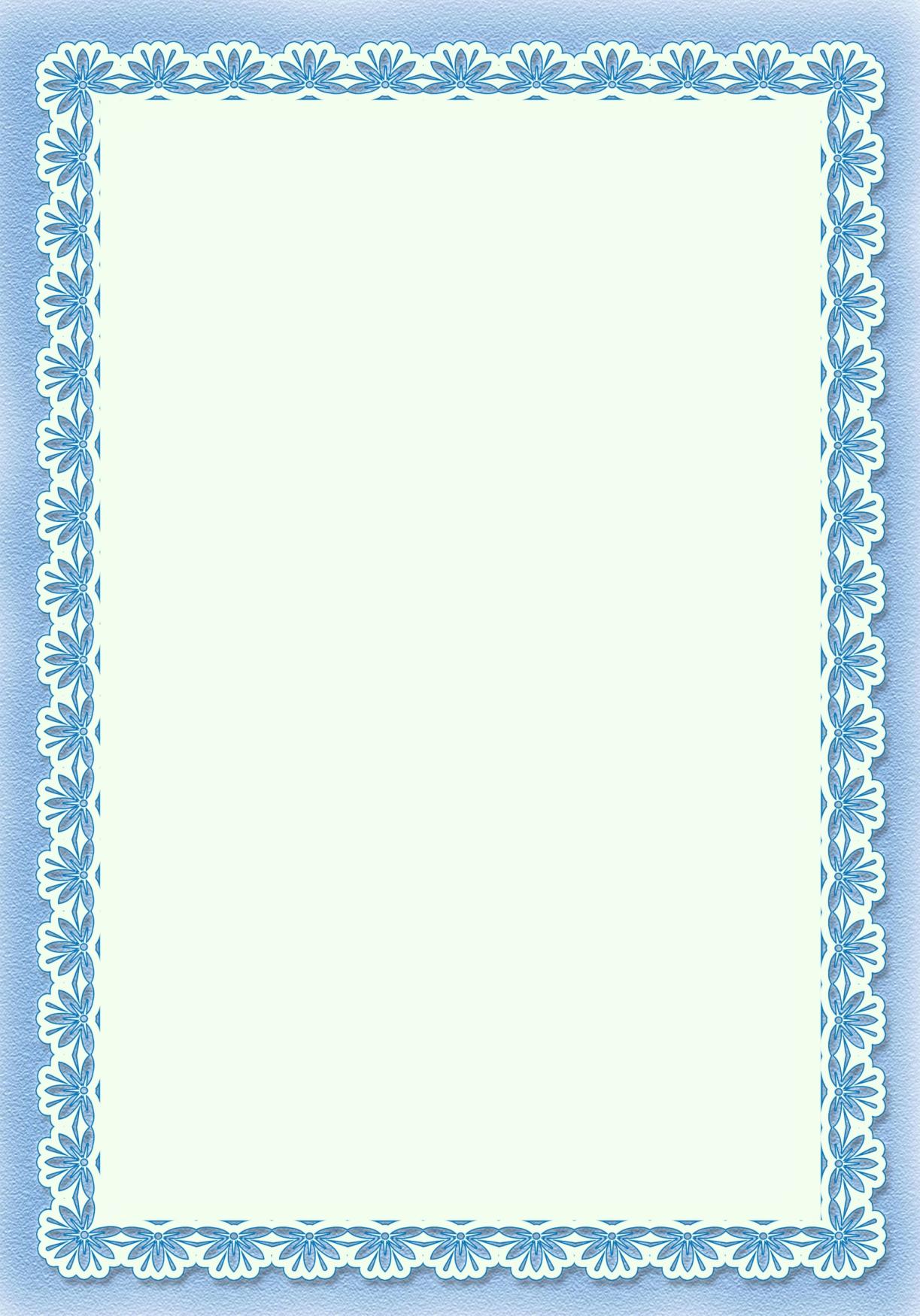 ЭССЕ«Я - Педагог»У каждого из нас на жизненном пути возникает вопрос – какую профессию выбрать. Кто-то выбирает перспективную, хорошо оплачиваемую профессию, а у кого-то есть детская мечта и он выбирает её. Для меня моя профессия – это возможность постоянно находиться в мире детства, сказки, фантазии. Быть воспитателем – значит иметь терпение, сострадание, это значит любить, понимать и чувствовать ребенка, принимать его таким какой он есть, не подавляя личности, самостоятельности, активности, одним словом, уважать право ребенка – быть самим собой.Я хочу научить каждого ребенка жить в согласии с самим собой и окружающим миром, стремлюсь воспитать в них взаимопонимание, человеколюбие, чтобы Добро, Истина, Любовь, Красота, Сострадание остались для них ценностями на всю жизнь. Стараюсь передать детям все свои знания и умения, стараюсь увлечь, заинтересовать, удовлетворить в ребенке любопытство и разбудить любознательность.Работа воспитателя всегда на виду и требует от меня ежедневного кропотливого труда, нелегко быть образцом для подражания, наставником, творцом детской души. Когда я вижу счастливые лица детей, их улыбки, то хочется верить, что отдавая частицу своей души и своего сердца в каждого из них, я делаю этот мир добрее, лучше и прекраснее. И я мечтаю о том, что мои воспитанники будут вспоминать обо мне как о добром друге. 